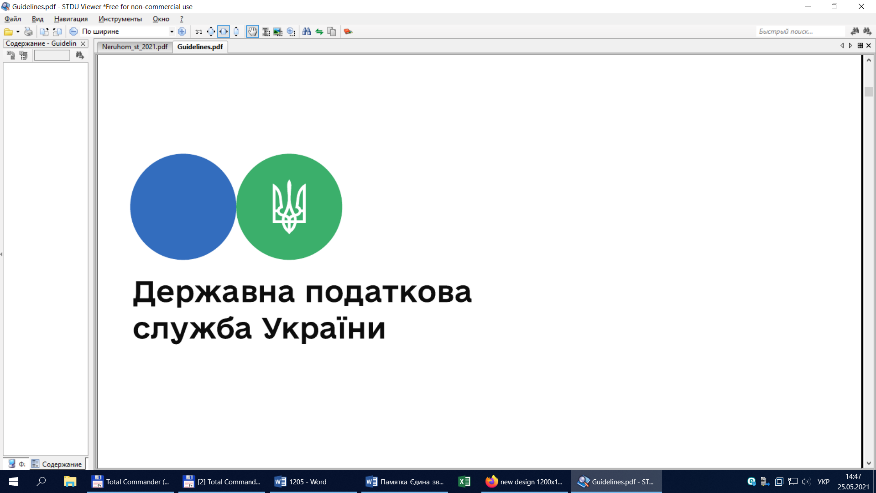 У Головному управлінні ДПС у Чернівецькій області роз’яснюють, що п. 291.4 ПКУ встановлені умови перебування фізичних осіб – підприємців, які застосовують спрощену систему оподаткування, обліку та звітності, у відповідних групах платників єдиного податку.Відповідно до пп. 2 п. 291.4 ПКУ до другої групи платників єдиного податку належать фізичні особи – підприємці, які здійснюють господарську діяльність з надання послуг, у тому числі побутових, платникам єдиного податку та/або населенню, виробництво та/або продаж товарів, діяльність у сфері ресторанного господарства, за умови, що протягом календарного року відповідають сукупності таких критеріїв:не використовують працю найманих осіб або кількість осіб, які перебувають з ними у трудових відносинах, одночасно не перевищує 10 осіб;обсяг доходу не перевищує 834 розміри мінімальної заробітної плати, встановленої законом на 1 січня податкового (звітного) року.Дія пп. 2 п. 291.4 ПКУ не поширюється на фізичних осіб – підприємців, які надають посередницькі послуги з купівлі, продажу, оренди та оцінювання нерухомого майна (група 70.31 КВЕД ДК 009:2005), а також здійснюють діяльність з виробництва, постачання, продажу (реалізації) ювелірних та побутових виробів з дорогоцінних металів, дорогоцінного каміння, дорогоцінного каміння органогенного утворення та напівдорогоцінного каміння. Такі фізичні особи – підприємці належать виключно до третьої групи платників єдиного податку, якщо відповідають вимогам, встановленим для такої групи.Пунктом 291.5 ПКУ визначені види діяльності та умови, при яких суб’єкти господарювання не можуть бути платниками єдиного податку.Зокрема, не можуть бути платниками єдиного податку першої – третьої груп фізичні особи – підприємці, які надають в оренду земельні ділянки, загальна площа яких перевищує 0,2 гектара, житлові приміщення та/або їх частини, загальна площа яких перевищує 400 кв. метрів, нежитлові приміщення (споруди, будівлі) та/або їх частини, загальна площа яких перевищує 900 кв. метрів.Відповідно до КВЕД ДК 009:2010, діяльність, пов’язана із наданням в оренду власного чи орендованого нерухомого майна відноситься до групи 68.20.Таким чином, фізична особа – підприємець, яка надає в суборенду житлові приміщення лише до 400 кв. метрів (включно) та/або нежитлове приміщення до 900 кв. метрів (включно), має право застосовувати другу групу платників єдиного податку за умови здавання таких приміщень в суборенду платникам єдиного податку та/або населенню.Підписуйтесь на наші офіційні сторінки в соціальних мережах. ДПС у Чернівецькій області: Facebook: https://www.facebook.com/tax.chernivtsi/ Державна податкова служба України: Facebook: https://www.facebook.com/TaxUkraine «InfoTAX» http:/t.me/infoTAXbot Телеграм-канал ДПС https://t.me/tax_gov_ua 